Podstawa prawnaUstawa z dnia 3 lutego 1995 r. o ochronie gruntów rolnych i leśnych.Miejsce załatwienia sprawyWYDZIAŁWydział Gospodarki Komunalnej i ŚrodowiskaREFERATReferat Ochrony PrzyrodyOSOBA ODPOWIEDZIALNA ZA ZAŁATWIENIE SPRAWYMałgorzata Chamera - InspektorNUMER POKOJU25-659 Kielce, ul. Strycharska 6, pokój nr 314NUMER TELEFONUtel. (41) 36 76 541 – Małgorzata ChameraE-MAIL: malgorzata.chamera@um.kielce.plGODZINY PRZYJĘĆ7.30-15.30 od poniedziałku do piątkuWymagane dokumentyWniosek o wydanie zezwolenia na wyłączenie gruntów rolnych z produkcji rolniczej.Dokument potwierdzający prawo wnioskodawcy do nieruchomości (wypis z księgi wieczystej, akt notarialny, umowa dzierżawy lub inne).Wypis i wyrys z miejscowego planu zagospodarowania przestrzennego dla działki objętej wnioskiem lub w przypadku jego braku ostateczna decyzja o warunkach zabudowy.Oświadczenie wnioskodawcy o aktualnej wartości rynkowej 1 m² gruntu objętego wnioskiem. Plan zagospodarowania działki z zaznaczoną graficznie (wyraźnym obrysem – kolorem) i obliczoną powierzchnią (z uwzględnieniem powierzchni poszczególnych użytków gruntowych i ich klas bonitacyjnych wyłączanego użytku) wyrażoną w pełnych m², przeznaczoną do wyłączenia z produkcji rolniczej, z wkreślonym budynkiem i liniami rozgraniczającymi przeznaczenie terenu zgodnie z obowiązującym miejscowym planem zagospodarowania przestrzennego lub decyzją o warunkach zabudowy. Plan powinien być sporządzony na kopii mapy sytuacyjno-wysokościowej do celów projektowychw skali 1:500, przyjętej do Państwowego Zasobu Geodezyjnego i Kartograficznego, podpisany i opieczętowany przez projektanta. Grunt oznaczony na planie pod wyłączenie z produkcji rolniczej powinien być obszarem zwartym o granicach regularnych.Pełnomocnictwo – jeżeli wnioskodawca jest reprezentowany przez inną osobę.Odpis z Krajowego Rejestru Sądowego (lub inny dokument określający zasady reprezentacji podmiotu) w przypadku wniosków składanych przez osobę prawną.Opłatyod złożenia dokumentu stwierdzającego udzielenie pełnomocnictwa lub prokury albo jego odpisu, wypisu lub kopii – 17 zł (z wyłączeniem pełnomocnictwa udzielanego małżonkowi, wstępnemu, zstępnemu lub rodzeństwu albo gdy mocodawcą jest podmiot zwolniony z opłaty skarbowej). Wpłat z tytułu opłaty skarbowej można dokonywać na konto nr: 38 1050 0099 6450 9000 0000 0000  (np. na poczcie, przelewem bankowym) lub bez ponoszenia dodatkowych opłat w placówkach ING Bank Śląski na terenie Kielc i w kasach Urzędu. Dowód zapłaty należnej opłaty skarbowej należy załączyć do wniosku.Termin załatwienia sprawyWydanie decyzji następuje w terminie 1 miesiąca od daty złożenia wymaganych dokumentów, w przypadku skomplikowanej sprawy - w terminie 2 miesięcy od daty złożenia dokumentów. Tryb odwoławczyOd decyzji przysługuje stronie prawo wniesienia odwołania do Samorządowego Kolegium Odwoławczego w Kielcach, Al. IX Wieków Kielc 3, 25-516 Kielce, w terminie 14 dni od daty jej doręczenia. Odwołanie wnosi się  za  pośrednictwem Prezydenta Miasta Kielce.Informacje dodatkoweZezwolenie na wyłączenie gruntów rolnych z produkcji rolniczej wymagane jest dla użytków rolnych wytworzonych z gleb pochodzenia mineralnego i organicznego  zaliczonych do klas I, II, III, IIIa, IIIb, oraz użytków rolnych zaliczonych do klas IV, IVa, IVb, V i VI wytworzonych z gleb pochodzenia organicznego  – a więc w przypadku użytków rolnych zaliczonych do klas IV, IVa, IVb, V i VI wytworzonych z gleb pochodzenia mineralnego nie jest wymagane uzyskanie takiego zezwolenia. W decyzji zezwalającej na wyłączenie gruntów rolnych z produkcji rolniczej określa się obowiązki związane z wyłączeniem. Osoba, która uzyskała takie zezwolenie obowiązana jest uiścić opłatę jednorazową, czyli tzw. należność oraz opłaty roczne przez okres 10-ciu lat. Należność uiszcza się w terminie do 60 dni od dnia, w którym decyzja stała się ostateczna. Wysokość opłaty jednorazowej (należności) wynika z tabeli zamieszczonej w art. 12 ust. 7 ustawy o ochronie gruntów rolnych
i leśnych.  Należność pomniejsza się o wartość gruntu. Wysokość opłaty rocznej  stanowi  10% należności. Opłatę roczną za dany rok uiszcza się w terminie do 30 czerwca tego roku.  Obowiązek uiszczenia należności i opłat rocznych nie dotyczy wyłączenia na cele budownictwa mieszkaniowego: do 0,05 ha w przypadku budynku jednorodzinnego oraz do 0,02 ha na każdy lokal mieszkalny w przypadku budynku wielorodzinnego.W razie zbycia gruntów, co do których wydano decyzję o zezwoleniu na wyłączenie 
z produkcji rolniczej – a niewyłączonych jeszcze z produkcji, a także w razie zbycia gruntów wyłączonych z produkcji, obowiązek uiszczenia należności i opłat rocznych ciąży na nabywcy. Zbywający jest obowiązany uprzedzić nabywcę o tym obowiązku.Zezwolenie na wyłączenie gruntów rolnych z produkcji rolniczej należy uzyskać przed uzyskaniem pozwolenia na budowę.Zezwolenie na wyłączenie gruntów rolnych z produkcji rolniczej nie skutkuje automatycznie zmianą użytków gruntowych w operacie ewidencji gruntów i budynków.W przypadku ustalenia, iż grunty zostały wyłączone z produkcji niezgodnie z przepisami obowiązującej ustawy o ochronie gruntów rolnych i leśnych, sprawcy wyłączenia ustala się opłatę w wysokości dwukrotnej należności. W przypadku ustalenia, iż grunty przeznaczone w planie zagospodarowania przestrzennego na cele nierolnicze lub nieleśne zostały wyłączone z produkcji bez wymaganej decyzji zezwalającej na wyłączenie, decyzję taką wydaje się z urzędu, podwyższając wysokość należności o 10% (art. 28 ust. 1 i 2 ustawy o ochronie gruntów rolnych i leśnych).Wskazane jest podanie we wniosku kontaktowego numeru telefonicznego, pod którym składający wniosek jest dostępny w godzinach pracy UM Kielce.ZałącznikiZałącznik– wniosek o wyłączenie gruntów rolnych z produkcji rolniczej Miejsce złożenia wnioskuKancelaria ogólna Urzędu Miasta Kielce- ul. Rynek 1, 25-303 Kielce (pok. nr 12) -ul. Strycharska 6, 25-659 Kielce (pok. Nr 12)Urząd Miasta Kielce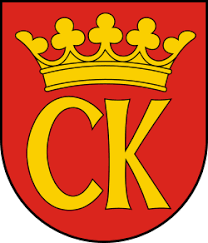 KARTA USŁUG NR GKŚ/41/2019obowiązuje od dnia KARTA USŁUG NR GKŚ/41/2019obowiązuje od dnia Wydanie decyzji wyłączających grunty rolne z produkcji rolniczej Wydanie decyzji wyłączających grunty rolne z produkcji rolniczej Strona 1 z 3